
Осташковское инспекторское отделение ГИМС ГУ МЧС России по Тверской обл. «ОСТОРОЖНО – ПАВОДОК!»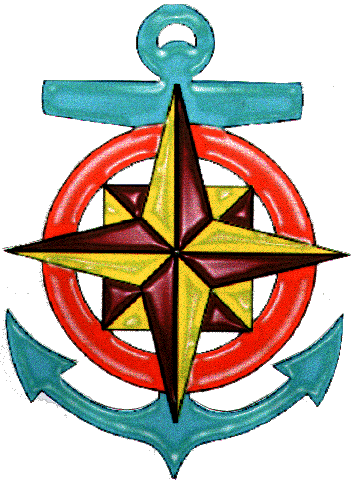 ПАМЯТКА ДЛЯ  РОДИТЕЛЕЙ Уважаемые родители!Наступила опасная пора весеннего паводка. Соблюдайте осторожность и контролируйте детей, чтобы избежать несчастных случаев в период вскрытия водоемов ото льда.Соблюдайте правила и требуйте этого от детей.Помните! Личный пример –самое эффективное средство воспитания!ЗАПРЕЩАЕТСЯ:Выходить на лед во время оттепели!Выходить на лед в одиночку!Выходить на лед в темноте!Выходить на лед с большим грузом!Идти по льду большой группой людей!Прыгать по льду и топать ногами, проверяя его на прочность, особенно возле берега, где движением воды лед истончается!Кататься на льдинах!Пересекать замерзшие водоемы на транспортных средствах!Пересекать мост, скрытый водой.Передвигаться в местах залитых паводковыми водами.ПОМНИТЕ!Ваша жизнь – самое ценное, что вам дано!И ваша жизнь – это жизнь ваших детей!Осташковское инспекторское отделение ГИМС ГУ МЧС России по Тверской обл. «ОСТОРОЖНО – ПАВОДОК!»ПАМЯТКА ДЛЯ  РОДИТЕЛЕЙ Уважаемые родители!Наступила опасная пора весеннего паводка. Соблюдайте осторожность и контролируйте детей, чтобы избежать несчастных случаев в период вскрытия водоемов ото льда.Соблюдайте правила и требуйте этого от детей.Помните! Личный пример –самое эффективное средство воспитания!ЗАПРЕЩАЕТСЯ:Выходить на лед во время оттепели!Выходить на лед в одиночку!Выходить на лед в темноте!Выходить на лед с большим грузом!Идти по льду большой группой людей!Прыгать по льду и топать ногами, проверяя его на прочность, особенно возле берега, где движением воды лед истончается!Кататься на льдинах!Пересекать замерзшие водоемы на транспортных средствах!Пересекать мост, скрытый водой.Передвигаться в местах залитых паводковыми водами.ПОМНИТЕ!Ваша жизнь – самое ценное, что вам дано!И ваша жизнь – это жизнь ваших детей!